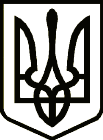 УКРАЇНАСРІБНЯНСЬКА СЕЛИЩНА РАДАЧЕРНІГІВСЬКОЇ ОБЛАСТІРІШЕННЯ(позачергова п’ята сесія восьмого скликання)03 березня 2021 року     								смт СрібнеПро затвердження Програми оздоровлення та відпочинкудітей Срібнянської селищноїради на 2021- 2025 роки Відповідно до ст.25, п. 22 ч. 1 ст. 26,  ст..73 Закону України «Про місцеве самоврядування в Україні», ст.7 Закону України «Про оздоровлення та відпочинок дітей», обласної Програми оздоровлення та відпочинку дітей на 2021-2025 роки, затвердженої рішенням другої позачергової сесії восьмого скликання Чернігівської обласної ради від 26.01.2021, з метою створення сприятливих умов для якісного відпочинку та оздоровлення дітей, селищна рада вирішила:1.Затвердити Програму оздоровлення та відпочинку дітей Срібнянської селищної ради на 2021-2025 роки (далі – Програма) згідно з додатком.        2.Відділу освіти, сім'ї, молоді та спорту Срібнянської селищної забезпечити проведення заходів згідно з Програмою.        3.Фінансовому управлінню Срібнянської селищної ради передбачити кошти на виконання заходів, зазначених в Програмі.        4.Контроль за виконанням рішення покласти на постійну комісію з питань бюджету, соціально-економічного розвитку та інвестиційної діяльності.Селищний голова                                                                      О.ПАНЧЕНКО                          Додаток                           до рішення п’ятої сесії                                        восьмого  скликання                                       Срібнянської селищної ради                           03.03.2021 ПРОГРАМАоздоровлення та відпочинку дітейСрібнянської селищної ради на 2021-2025 рокисмт Срібне2021ЗМІСТ      1.Паспорт Програми оздоровлення та відпочинку дітей Срібнянської селищної ради на 2021-2025 роки.     2.Визначення проблеми, на розв’язання якої спрямована Програма.     3.Мета реалізації  Програми.     4.Обгрунтування шляхів та засобів розв’язання проблеми, обсяги та джерела фінансування.      5.Завдання Програми та результативні показники.      6.Напрями діяльності та заходи  Програми.      7.Координація та контроль за ходом виконання Програми.      8.Додаток 1. Орієнтовне ресурсне забезпечення Програми.      9.Додаток 2. Напрями діяльності та основні заходи Програми.І. ПАСПОРТ ПРОГРАМИІІ. Визначення проблеми, на розв’язання якої спрямована ПрограмаТурбота про здоров’я дітей є одним з основних показників ставлення суспільства до питання власних перспектив й одним із найважливіших завдань у сфері їх соціального захисту – реалізації права на оздоровлення та відпочинок, стовідсоткове охоплення організованими формами оздоровлення та відпочинку дітей, що потребують особливої соціальної уваги та підтримки. Станом на 2020-2021 навчальний рік у закладах освіти Срібнянської селищної ради навчається 10 (1,2%) дітей сиріт та позбавлених батьківського піклування, 15 (1,6%) дітей з інвалідністю, 220 (25%) дітей з малозабезпечених та багатодітних сімей, 5 (1,6%) дітей із сімей внутрішньо переміщених осіб з тимчасово окупованих територій України, 3 (1,3%)  дітей мають статус постраждалих від наслідків аварії на Чорнобильській АЕС .      З урахуванням складної та небезпечної ситуації, що склалася на сході країни у зв’язку з проведенням антитерористичної операції (АТО, ООС), прогнозованим є розширення переліку категорій дітей та, відповідно, зростання потреби у бюджетному оздоровленні. На даний час освітні послуги в загальноосвітніх школах отримують 53 (6,6%) дітей учасників антитерористичної операції.       Крім того, рівень захворюваності дітей шкільного віку потребує посиленої уваги. На стан здоров’я впливає ціла низка факторів, серед яких значне місце посідають рівень та спосіб життя, шкідливі звички тощо. На диспансерному обліку перебуває понад 20% дітей з числа учнів закладів загальної середньої освіти селищної ради. Питання оздоровлення та відпочинку дітей, формування здорового способу життя, збереження та поліпшення стану здоров`я підростаючого покоління залишається одним із пріоритетних напрямків державної політики.                        Загострення проблем спричинено сукупністю взаємопов’язаних та взаємообумовлених чинників. Серед них: недостатнє фінансування заходів з оздоровлення дітей, що потребують особливої соціальної уваги і підтримки, відсутність дитячого закладу оздоровлення на території Срібнянської селищної ради.       Нагальним є питання організації виховних заходів національно-патріотичного спрямування, поліпшення культурно-масової та фізкультурно-спортивної роботи з дітьми у закладах відпочинку. Зважаючи на ряд негативних явищ у підлітковому та молодіжному середовищі (тютюнопаління, алкоголізм, наркоманія тощо), особливістю відпочинку шкільної молоді має стати пропаганда та формування навичок здорового способу життя.        Особливого значення сьогодні набуло питання дотримання вимог чинного законодавства у сфері пожежної безпеки та санітарно-гігієнічних вимог у закладах оздоровлення та відпочинку.     Законом України «Про відпочинок та оздоровлення дітей» визначено основні засади державної політики у сфері оздоровлення та відпочинку дітей, повноваження органів виконавчої влади і органів місцевого самоуправління, правові, фінансові та організаційні засади утворення і діяльності дитячих закладів оздоровлення та відпочинку, права, обов`язки та відповідальність усіх учасників процесу.ІІІ. Мета Програми         Метою Програми є забезпечення якості та доступності послуг з оздоровлення та відпочинку дітей, збереження мережі закладів відпочинку (таборів з денним перебуванням дітей) на базі закладів загальної середньої освіти Срібнянської селищної ради, створення в них безпечних умов перебування, максимальне охоплення організованими формами відпочинку та оздоровлення дітей територіальної громади.       Досягнення поставленої мети здійснюватиметься шляхом оздоровчо-відпочинкової, освітньо-виховної, просвітницької та інформаційної діяльності. Організація повноцінного оздоровлення та відпочинку дітей, забезпечення їх державних гарантій  стане одним із пріоритетних напрямків діяльності Срібнянської селищної ради.ІV. Обґрунтування шляхів і засобів розв’язанняпроблеми, обсяги фінансуванняПрийняття цієї Програми дозволить поступово вирішити проблеми у сфері оздоровлення та відпочинку дітей.Програма передбачає здійснити комплекс заходів щодо створення умов для належної організації оздоровлення і відпочинку дітей шляхом:- забезпечення функціонування закладів відпочинку – таборів з денним перебуванням дітей на базі закладів загальної середньої освіти; - організація повноцінного відпочинку дітей Срібнянської селищної ради, які потребують особливої соціальної уваги та підтримки; - створення умов для зміцнення фізичного та психологічного здоров’я дітей шляхом належної організації оздоровлення та відпочинку.Програма розроблена на 2021- 2025 роки.Обсяг коштів на оздоровлення визначається щорічно під час формування селищного бюджету, виходячи з конкретних завдань Програми та реальних фінансових можливостей бюджету Срібнянської селищної ради. Обсяг фінансування Програми в поточному бюджетному періоді може коригуватися у разі виникнення непередбачуваних факторів, що впливають на своєчасність виконання окремих заходів та проведення відповідних видатків (додаток 1).V. Перелік завдань  Програми Упродовж  2021-2025 років планується здійснити такі заходи:-забезпечення повноцінного оздоровлення та відпочинку дітей, Срібнянської селищної ради, які потребують особливої соціальної уваги та підтримки;-проведення семінарів, нарад для директорів та педагогічних працівників закладів відпочинку; -максимальне охоплення дітей організованими формами відпочинку в таборах з денним перебуванням дітей на базі закладів загальної середньої освіти; створення умов для зміцнення фізичного та психічного здоров'я дітей шляхом належної організації оздоровлення та відпочинку; проведення перевірок щодо умов перебування дітей в дитячих закладах відпочинку;проведення конкурсів та визначення переможців літнього відпочинку дітей серед дитячих закладів відпочинку;- пропаганда та формування здорового і безпечного способу життя;        -залучення коштів підприємств, установ, організацій, благодійних фондів та громадських організацій для оплати вартості путівок в дитячі заклади оздоровлення та відпочинку;висвітлення інформації про підготовку та проведення оздоровлення і відпочинку дітей у засобах масової інформації.          Реалізація Програми надасть можливість забезпечити ефективне проведення оздоровчо-відпочинкової кампанії у 2021-2025 роках, забезпечить щорічне якісне надання послуг з оздоровлення та відпочинку дітям, які потребують особливої соціальної уваги та підтримки.        У результаті виконання заходів Програми очікується збільшення кількості дітей, учнівської молоді, яким надаються послуги з оздоровлення та відпочинку.VI. Напрями діяльності та заходи ПрограмиНапрями діяльності та заходи програми викладені у додатку 2 до Програми.VIІ. Координація та контроль за ходом виконання ПрограмиФункції з координації виконання заходів Програми покладаються на відділ освіти, сім’ї, молоді та спорту Срібнянської селищної ради Чернігівської області.        Контроль за виконанням заходів Програми покладається на постійну комісію з питань бюджету, соціально-економічного розвитку та інвестиційної діяльності.          Відповідальним виконавцям забезпечити виконання заходів Програми та про виконану роботу інформувати на засіданні постійної комісії з питань бюджету, соціально-економічного розвитку та інвестиційної діяльності не менше одного разу на рік на сесії селищної ради. Селищний голова                                                                        О. ПАНЧЕНКО                         Додаток 1                      до Програми оздоровлення та                                відпочинку дітей Срібнянської                                селищної ради на 2021-2025 роки,                                    затвердженої рішенням п’ятої                                   сесії восьмого скликання                                      Срібнянської селищної ради                           від 03.03. 2021 рокуОрієнтовне ресурсне забезпечення ПрограмиСелищний голова                                                                         О. ПАНЧЕНКО                        Додаток 2                     до Програми оздоровлення та                              відпочинку дітей Срібнянської                               селищної ради на 2021-2025 роки,                                   затвердженої рішенням п’ятої                                   сесії восьмого скликання                                      Срібнянської селищної ради                          від 03.03.2021рокуНапрями діяльності та основні заходи Програми  Селищний голова                                                                         О.ПАНЧЕНКО1.Назва ПрограмиПрограма оздоровлення та відпочинку дітей Срібнянської селищної ради на 2021-2025 роки2.Підстава для розробленняЗакони України «Про місцеве самоврядування в Україні», «Про оздоровлення та відпочинок дітей», «Про охорону дитинства»3.Ініціатор розроблення ПрограмиВідділ освіти, сім'ї, молоді та спорту Срібнянської селищної ради4.Розробник програмиВідділ освіти, сім'ї, молоді та спорту Срібнянської селищної ради 5.Відповідальний виконавецьВідділ освіти, сім'ї, молоді та спорту Срібнянської селищної ради6.Учасники ПрограмиВідділ освіти, сім'ї, молоді та спорту Срібнянської селищної ради Чернігівської області, заклади загальної середньої освіти Срібнянської селищної ради7.Термін реалізації2021-2025 рокиОбсяг коштів, якіпропонується залучити до виконання Програми(тис. грн.)Перелік бюджетів, які беруть участь у виконанні програмиПерелік бюджетів, які беруть участь у виконанні програмиОбсяг коштів, якіпропонується залучити до виконання Програми(тис. грн.)ІІІОбсяг коштів, якіпропонується залучити до виконання Програми(тис. грн.)Місцевий бюджет(тис. грн.)Інші кошти, не заборонені чинним законодавством України                    1360, 00         1360, 00 Інші кошти, не заборонені чинним законодавством України№ з/пЗміст заходуВідповідальнівиконавціОрієнтовні обсяги фінансування ( грн.)У тому числі за роками (тис.грн.)У тому числі за роками (тис.грн.)У тому числі за роками (тис.грн.)У тому числі за роками (тис.грн.)У тому числі за роками (тис.грн.)У тому числі за роками (тис.грн.)№ з/пЗміст заходуВідповідальнівиконавціОрієнтовні обсяги фінансування ( грн.)20212022202320232024202512345678891.Проведення нарад, семінарів з питань підготовки до літньої оздоровчої кампанії та підведення її підсумківВідділ освіти,  сім'ї, молоді та спорту Срібнянської селищної ради; керівники закладів загальної середньої освіти;УправлінняДержпродспоживслужбиНе потребує фінансування2.Постійно оновлювати базу даних дітей, які потребують особливої соціальної уваги та підтримки, та мають бути направлені на оздоровлення та відпочинокВідділ освіти,  сім'ї, молоді та спорту Срібнянської селищної ради; керівники закладів загальної середньої освіти;Не потребує фінансування3.Забезпечити  відпочинок дітей, які потребують особливої соціальної уваги Відділ освіти,  сім'ї, молоді та спорту Срібнянської селищної ради; керівники закладів загальної середньої освітиНе потребує фінансування4.Забезпечити роботу в літній період таборів з денним перебуванням на базі закладів загальної середньої освіти Відділ освіти,  сім'ї, молоді та спорту Срібнянської селищної ради; керівники закладів загальної середньої освітиНе потребує фінансування5.Організація харчування дітей в таборах з денним перебуванням  на базі закладів загальної середньої освітиВідділ освіти,  сім'ї, молоді та спорту Срібнянської селищної ради; керівники закладів загальної середньої освітиМісцевий бюджет, інші джерела, не заборонені чинним Законодавством України2502652752802802906.Забезпечити проведення для дітей спортивно-масових заходів, еколого-натуралістичних, природоохоронних, краєзнавчих екскурсій та туристичних поїздок для ознайомлення з визначними пам'ятками історії та культури.Відділ освіти,  сім'ї, молоді та спорту Срібнянської селищної ради; керівники закладів загальної середньої освітиНе потребує фінансування7.Забезпечити проведення інформаційно-просвітницьких профілактичних заходів з дітьми щодо пропаганди здорового способу життя, збереження репродуктивного здоров'я, профілактики соціально небезпечних хвороб, формування у дітей відповідальності за власне життя (бесід, лекцій, тренінгів, анкетувань)керівники закладів загальної середньої освітиВідділ освіти,  сім'ї, молоді та спорту Срібнянської селищної ради; керівники закладів загальної середньої освітиНе потребує фінансування